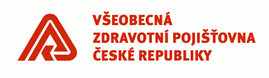 Rámcová dohoda o zajištění služeb DPPC pro objekty VZP ČRč. OB/03/2024  (Evidenční číslo VZ: ID 2300374)dále jen „Dohoda“uzavřená dle ustanovení § 1746 odst. (2) zákona č. 89/2012 Sb., občanský zákoník, ve znění pozdějších předpisů (dále jen „Občanský zákoník“) s odkazem na ustanovení § 131 a násl. zákona č. 134/2016 Sb., o zadávání veřejných zakázek, ve znění pozdějších předpisů (dále jen „ZZVZ“).Strany DohodyVšeobecná zdravotní pojišťovna České republiky	se sídlem: 			Orlická 2020/4, 130 00 Praha 3 kterou zastupuje: 		Ing. Zdeněk Kabátek, ředitel  IČO: 				41197518DIČ: 				CZ41197518bankovní spojení: 		Česká národní banka, Na Příkopě 28, Praha 1č. účtu: 				11102050001/0710datová schránka: 		 i48ae3qzřízena zákonem č. 551/1991 Sb., o Všeobecné zdravotní pojišťovně České republiky, není zapsána v obchodním rejstříku (dále jen „Objednatel“ nebo „VZP ČR“)aLENIA DT SECURITY, spol. s r.o.se sídlem: 			U Hostivařského nádraží 556/12, 100 00 Praha 10kterou zastupuje: 		Ondřej Jelen, jednatelIČO: 				60467991DIČ: 				CZ60467991bankovní spojení: 		ČSOB, a.s.č. účtu: 				282458959/0300datová schránka:		nkwh7gxzápis v obchodním rejstříku vedeném   Městským soudem v Praze, oddíl C, vložka 27002(dále jen „Poskytovatel“)(společně též jako „Strany dohody“ nebo samostatně „Strana dohody“)PreambuleTato Dohoda upravuje práva a povinnosti mezi Stranami dohody, které vzešly z výsledku nadlimitní veřejné zakázky evidované ve VZP ČR pod číslem 2300374 a názvem „DPPC a strážní služby pro objekty VZP ČR prostřednictvím SBS“. Poskytovatel byl pro účely této Dohody vybrán v souladu s ustanovením § 122 zákona ZZVZ, a to na základě Rozhodnutí ředitele VZP ČR ze dne 7. 2. 2024. Článek I.Předmět DohodyPředmětem Dohody je na straně jedné závazek Poskytovatele sjednaným způsobem, ve smluvené kvalitě a rozsahu, místě a čase, na svůj náklad a nebezpečí poskytovat Objednateli po dobu trvání této Dohody bezpečnostní služby (dále jen „Služby“) spojené s připojením objektů VZP ČR na   Dohledové poplachové a přijímací centrum (dále jen „DPPC“) Poskytovatele a zajištění odpovídající reakce na poplachové stavy včetně zajištění vyslání zásahové jednotky (dále jen „ZJ“) a střežení objektu. Podrobná specifikace poskytování Služeb DPPC a s nimi souvisejících bezpečnostních služeb ZJ je uvedena v Příloze č. 1 této Dohody. 2.	Předmětem Dohody je na druhé straně závazek Objednatele poskytnout Poskytovateli veškerou součinnost nezbytnou ke splnění jeho závazků vyplývající z této Dohody a řádně poskytnutá plnění převzít a zaplatit Poskytovateli za úplně a řádně poskytnuté Služby dohodnutou cenu dle Článku III. této Dohody. Ustanovení § 2591 Občanského zákoníku se pro účely této Dohody nepoužije.Článek II.Práva a povinnosti Stran DohodySlužby uvedené v Článku I. této Dohody bude Poskytovatel Objednateli poskytovat po celou dobu účinnosti této Dohody na základě jednotlivých vzájemně akceptovaných písemných výzev k plnění (dále jen „dílčí smlouvy“). Služby spojené s připojením objektů VZP ČR na DPPC této Dohody bude Objednatel objednávat u Poskytovatele formou dílčích písemných výzev k plnění (dále jen „objednávek“), vystavovaných Objednatelem a zasílaných v elektronické podobě pověřené osobě Poskytovatele uvedené v Článku XI. odst. 13. písm. b) této Dohody k akceptaci. Každá Objednatelem vystavená objednávka musí obsahovat zejména tyto údaje:číslo objednávky a číslo této Dohody;datum vystavení objednávky;jméno osoby oprávněné vystavit a podepsat objednávku s ohledem na přepokládanou výši poskytnutých Služeb;popis objednávané Služby s odkazem na příslušné ustanovení Dohody;požadovaný časový rozsah poskytování Služby;datum požadovaného zahájení poskytování Služby;datum požadovaného ukončení poskytování Služby;cenu za objednané Služby v Kč bez DPH;podpis oprávněné osoby Objednatele (viz. písm. c) tohoto odstavce).Poskytovatel je povinen přijetí každé objednávky Objednateli potvrdit, a to neprodleně po jejím přijetí, nejpozději však do jednoho (1) pracovního dne. Potvrzení přijetí objednávky a akceptace jejího obsahu bude Poskytovatelem provedeno e-mailem, opatřeným elektronickým podpisem pověřené osoby Poskytovatele dle Článku XI. odst. 13. písm. b) této dohody a zaslaným pověřené osobě Objednatele, uvedené v Článku XI. odst. 13. písm. a) této Dohody. V případě, že ze strany Poskytovatele nedojde k plné akceptaci zaslané objednávky, zavazuje se Poskytovatel ve stejné lhůtě sdělit Objednateli důvody, pro které nelze Objednávku plně akceptovat, a navrhnout jiný vhodný, pro Objednatele přijatelný způsob poskytování Služeb. Oběma Stranami dohody akceptovaná objednávka bude považována za uzavřenou a závaznou dílčí smlouvu. Vystavení objednávky dle předchozích odstavců se nevyžaduje u poskytování Služeb, které nelze plánovat či jejich poskytování předvídat. Jedná se o poskytování Služeb v rámci tísňových stavů a poplachových stavů včetně zajištění a vyslání ZJ a následného střežení napadeného objektu VZP ČR. V těchto případech poskytnutí Služeb je Poskytovatel povinen předat Objednateli svodku příslušného zásahu doplněnou daty a fotodokumentací. Poskytovatel se zavazuje, že bude při plnění svých závazků vyplývajících z Článku I. a II. této Dohody postupovat s vynaložením veškeré odborné péče a bude svědomitě respektovat zájmy Objednatele. Přitom výslovně prohlašuje, že je v plném věcném i časovém rozsahu oprávněn disponovat právy, která jsou nezbytná pro plnění závazků plynoucích z Dohody a příslušných dílčích smluv. Na požádání Objednatele je Poskytovatel povinen tato svá oprávnění kdykoli průkazným způsobem doložit. Poskytovatel se zároveň zavazuje nahradit Objednateli veškeré škody, které by Objednateli vznikly v souvislosti s nepravdivostí tohoto prohlášení. Nebude-li Poskytovatel schopen ze závažných důvodů svým závazkům podle příslušné dílčí smlouvy nebo Dohody zcela dostát nebo některou část poskytovaných Služeb realizovat v dohodnutém rozsahu nebo uskutečnit v určených termínech, je Poskytovatel povinen ihned 
o této skutečnosti písemně vyrozumět Objednatele a navrhnout mu způsob řešení a vzájemného vypořádání v souladu se zadávací dokumentací k veřejné zakázce a touto Dohodou.Předání a převzetí Objednatelem objednaných Služeb dle příslušné dílčí smlouvy včetně Služeb poskytnutých na základě svodky jako reakce na tísňové a poplachové stavy dle odst. 4. tohoto článku musí být Objednatelem, resp. pověřenou osobou uvedenou v Článku XI. odst. 13. písm. a), potvrzeno formou písemného akceptačního protokolu (dále jen „Akceptační protokol“). Každý Akceptační protokol musí obsahovat zejména:číslo příslušné dílčí smlouvy nebo číslo a datum svodky, ke které se Akceptační protokol váže a číslo této Dohody;popis poskytnutého plnění provedeného Poskytovatelem v rámci příslušné dílčí smlouvy nebo svodky, resp. dokumentaci prokazatelně osvědčující poskytnuté plnění včetně výslovného prohlášení Poskytovatele o úplném a bezvadném poskytnutí Služby;dobu poskytování Služby, druh poskytované Služby a skutečný časový rozsah jejího poskytování;cenový rozpočet poskytnuté Služby a celkovou cenu bez DPH;datum ukončení poskytování Služby;Objednatelem vytknuté vady poskytnutých Služeb a návrhy na odstranění vad včetně termínů;osoby, které za Strany dohody předaly a převzaly plnění, akceptovaly rozsah a způsob plnění a potvrdily (podepsaly) Akceptační protokol;datum podpisu Akceptačního protokolu a podpisy pověřených osob Stran dohody.Návrh Akceptačního protokolu se Poskytovatel zavazuje předat Objednateli vždy nejpozději do pěti (5) kalendářních dnů ode dne ukončení poskytování Služeb dle příslušné dílčí smlouvy. Ve stejném termínu předá Poskytovatel Objednateli podklady a data související s poskytnutím Služeb dle příslušné dílčí smlouvy, tj. dokumentaci dle typu poskytované služby: u trvalého střežení dohledovým centrem – seznam objektů a výše paušální měsíční platby a celková částka, u střežení objektu na základě výzvy či při narušení objektu - rozpis osob, hodin a činností a celková částka, u výjezdu ZJ - rozpis a důvod výjezdů na signál, volání kontaktní osobě a její reakce, celková částka za uskutečněné výjezdy.Veškerá korespondence ohledně plnění závazků dle této Dohody, včetně předávání podkladů, Akceptačních protokolů včetně jejich vzájemného potvrzování, bude mezi Stranami dohody   probíhat elektronickou poštou, a to mezi osobami pověřenými za Objednatele i Poskytovatele k jednání ve věci plnění dle Článku XI. odst. 13. této Dohody. Výstupy, které s ohledem na charakter poskytnuté Služby nelze předat způsobem uvedeným v tomto Objednatelem potvrzený Akceptační protokol bude sloužit jako podklad k fakturaci příslušné Služby, dnem uskutečnění zdanitelného plnění je den potvrzení Akceptačního protokolu ze strany Objednatele.Objednatel se zavazuje:a)	poskytovat Poskytovateli potřebnou součinnost tak, aby nebylo ohroženo nebo znemožněno řádné plnění závazků Poskytovatele dle této Dohody či dílčí smlouvy. Ustanovení § 2591 Občanského zákoníku se pro účely této Dohody nepoužije;b)	předávat Poskytovateli dohodnutým způsobem a formou, ve sjednaných lhůtách a v určeném místě dílčí objednávky, požadavky, informace a podklady, nezbytné pro úspěšné splnění závazků Poskytovatele plynoucích z této Dohody;c)	úplné a bezvadně poskytnuté Služby dle Článku I. a II. této Dohody na základě Akceptačního protokolu převzít a zaplatit za ně Poskytovateli dohodnutou cenu.Článek III.Cena, fakturační a platební podmínkyCena za poskytnutá plnění Poskytovatele dle Článků I. a II. Dohody je stanovena dohodou Stran dohody, a to na základě cenové nabídky, učiněné Poskytovatelem dne 19. 12. 2023 v rámci nabídky k veřejné zakázce č. 2300374 (dále jen „cenová nabídka“). Celková limitní cena za veškeré poskytnuté Služby dle této Dohody a po dobu účinnosti této Dohody činí 6 829 200 Kč (slovy: šest miliónů osm set dvacet devět tisíc dvě stě korun českých) bez DPH. Tato celková limitní cena bez DPH je stanovena jako pevná a nepřekročitelná. Objednatel není vázán povinností objednat a odebrat po dobu účinnosti této Dohody Služby v celé výši shora uvedeného finančního limitu.Ceny Služeb poskytnutých dle Článku I. a II. této Dohody jsou stanoveny jako jednotkové ceny bez DPH za připojení každého jednoho konkrétního objektu Objednatele v závislosti na typu objektu a doby připojení nebo střežení, či výjezdu ZJ. Seznam objektů a ceník tvoří Přílohu č. 2 této Dohody. Jednotkové ceny bez DPH dle odstavce 3. tohoto článku jsou stanoveny jako pevné a nepřekročitelné a zahrnují veškeré nutné či účelně vynaložené náklady Poskytovatele potřebné ke splnění závazků vyplývajících z Dohody i jednotlivých dílčích smluv, zohledňující veškerá rizika a vlivy, které lze v souvislosti s poskytováním Služeb dle Článku I. a II. této Dohody předpokládat.   Poskytovatel dále prohlašuje, že jednotkové ceny bez DPH jsou stanoveny i s přihlédnutím k vývoji cen v daném oboru včetně vývoje inflace, a to po celou dobu poskytování Služeb dle této Dohody. Poskytovatel není oprávněn požadovat na Objednateli poskytnutí zálohy k zajištění plnění svých závazků dle této Dohody či dílčí smlouvy.Strany dohody se dohodly, že cena za poskytnutá plnění bude Objednatelem hrazena bezhotovostně na základě daňových dokladů – faktur (dále jen „faktura“), zasílaných Poskytovatelem do sídla Objednatele uvedeného v záhlaví Dohody. Fakturována budou pouze Poskytovatelem skutečně provedená, dokončená a Objednatelem převzatá plnění, a to tak, že faktury budou Poskytovatelem vystavovány a zasílány do sídla Objednatele vždy do 35 dní po realizaci Služeb dle příslušné dílčí smlouvy či svodky a jejich převzetí Objednatelem na základě Akceptačního protokolu. Bude-li Poskytovatel v den uskutečnění zdanitelného plnění plátcem DPH, bude k účtované částce bez DPH účtována daň z přidané hodnoty ve výši stanovené příslušnými právními předpisy účinnými v době uskutečnění zdanitelného plnění.Každá faktura musí splňovat náležitosti daňového dokladu stanovené zákonem č. 235/2004 Sb., 
o dani z přidané hodnoty, ve znění pozdějších předpisů, a další náležitosti dané zákonem č. 563/1991 Sb., o účetnictví, ve znění pozdějších předpisů a § 435 Občanského zákoníku. Objednatel obdrží vždy originál faktury v listinné podobě s jednou kopií. Přílohou každé faktury bude prostá fotokopie Objednatelem potvrzeného Akceptačního protokolu.  Nesplněním či neprokázáním splnění fakturovaných Služeb ze strany Poskytovatele zaniká Poskytovateli právo na úhradu fakturované částky. V případě prokázání pouze částečného splnění závazku Poskytovatele bude Poskytovateli uhrazena Objednatelem pouze částka v prokázané výši.  Strany dohody se dohodly na lhůtě splatnosti každé faktury v délce třiceti (30) kalendářních dnů ode dne jejího doručení do sídla Objednatele, uvedeného v záhlaví této Dohody.Objednatel je oprávněn před uplynutím lhůty splatnosti vrátit bez zaplacení fakturu, která neobsahuje zákonem nebo touto Dohodou stanovené náležitosti, obsahuje nesprávné údaje, není doplněna dohodnutými přílohami nebo má jiné vady v obsahu dle této Dohody. V průvodním dopisu k vrácené faktuře musí Objednatel vyznačit důvod vrácení. Poskytovatel je povinen podle povahy nesprávnosti fakturu opravit nebo nově vyhotovit. Oprávněným vrácením faktury přestává běžet původní lhůta splatnosti, celá 30denní lhůta splatnosti běží znovu ode dne doručení opravené či nově vyhotovené faktury do sídla Objednatele.Poskytovatel je povinen uvádět číslo této Dohody a číslo příslušné dílčí smlouvy či svodky na všech fakturách, v Akceptačních protokolech, v dokumentaci i v dalších písemnostech a v korespondenci, vztahujících se k plnění závazků. Zaplacením faktury se rozumí odepsání celé fakturované částky z účtu Objednatele ve prospěch účtu Poskytovatele.Článek IV.Místo a doba plněníMísty plnění jsou jednotlivé objekty Objednatele – Regionální pobočky a klientská pracoviště VZP ČR v rámci celé České republiky. Seznam míst plnění včetně plných adres je uveden v Příloze č. 2 této Dohody.Poskytovatel se zavazuje poskytovat Služby dle této Dohody ve lhůtách, stanovených v jednotlivých dílčích smlouvách. Maximální doba poskytování Služeb na základě této Dohody je stanovena na 4 roky od nabytí účinností Dohody nebo do vyčerpání celkového finančního limitu plnění ve výši 6 829 200 Kč (slovy: šest miliónů osm set dvacet devět tisíc dvě stě korun českých) bez DPH, a to v závislosti na tom, která skutečnost nastane dříve. Článek V.Splnění závazku a odpovědnost za vady Poskytovatel se zavazuje při plnění svých závazků plynoucích z této Dohody a dílčích smluv postupovat v souladu s příslušnými právními předpisy, s maximální odbornou péčí tak, aby dosáhl výsledku určeného touto Dohodou a dílčími smlouvami.Poskytovatel je povinen poskytovat Objednateli Služby dle této Dohody a dílčích smluv v kvalitě odpovídající jeho odborným znalostem a zkušenostem, které lze od něj vzhledem k jeho profesnímu zaměření právem očekávat.Služby, poskytnuté Poskytovatelem podle Článku I. Dohody, jsou považovány za předané Objednateli, jsou-li dokončeny. Tato skutečnost nastane přijetím plnění na základě potvrzení Akceptačního protokolu Objednatelem, dnem převzetí splněného závazku Objednatelem je datum podpisu či datum potvrzení Akceptačního protokolu pověřenou osobou Objednatele.Poskytovatel odpovídá za to, že veškerá plnění včetně jejich výstupů, poskytnutá Objednateli dle Článku I. této Dohody, budou mít vlastnosti výslovně vymíněné touto Dohodou nebo obvyklé a že je Objednatel bude moci použít podle jejich povahy a účelu jejich poskytnutí dle Dohody. Poskytovatel dále odpovídá za to, že jím poskytnutá plnění nebudou mít žádné právní vady.5.	Objednatel je povinen vytknout Poskytovateli vady poskytnutých plnění písemně, bez zbytečného odkladu poté, co vadu zjistil, nejpozději ve lhůtě do pěti (5) pracovních dnů ode dne převzetí poskytnutých Služeb, tj. potvrzení Akceptačního protokolu dle odst. 3. tohoto článku. V oznámení o vadném plnění je Objednatel povinen podrobně popsat zjištěnou vadu a sdělit Poskytovateli způsob požadovaného odstranění zjištěné vady a dobu pro odstranění vady. Nebude-li vada vytknuta již v Akceptačním protokolu, zašle Objednatel oznámení o vadném plnění osobě pověřené k jednání za Poskytovatele uvedené v Článku XI. odst. 13. písm. b) této Dohody.6.	Do odstranění vady není Objednatel povinen platit Poskytovateli část ceny, přiměřené jeho právu na slevu.7.	Neodstraní-li Poskytovatel vady ve stanovené době či oznámí-li Objednateli, že vady neodstraní, bude vadné plnění považováno za podstatné porušení dílčí smlouvy a Objednatel může požadovat místo odstranění vady přiměřenou jednorázovou slevu z fakturované ceny, nebo může od dílčí smlouvy odstoupit. Neoznámí-li Objednatel vadu plnění včas, pozbývá právo od dílčí smlouvy odstoupit. 8.	Uplatnění nároku z odpovědnosti za vady nevylučuje nárok na náhradu škody, která z vady vznikla.Článek VI.Odpovědnost za škodu a smluvní sankceStrany dohody se zavazují k vyvinutí maximálního úsilí k předcházení škodám a k minimalizaci vzniklých škod. Poskytovatel odpovídá za škodu rovněž v případě, že část plnění dle Dohody nebo dílčí smlouvy provádí prostřednictvím poddodavatelů. Odpovědnost za škodu se řídí ustanovením § 2894 a násl. Občanského zákoníku.Strana dohody, která poruší svoji povinnost z této Dohody či dílčí smlouvy, je povinna nahradit škodu tím způsobenou druhé Straně dohody. Povinnosti k náhradě škody se zprostí, prokáže-li, že jí ve splnění povinnosti dočasně nebo trvale zabránila mimořádná nepředvídatelná 
a nepřekonatelná překážka vzniklá nezávisle na jeho vůli. Škoda, způsobená zaměstnanci zavázané Strany dohody nebo třetími osobami, které zavázaná Smluvní strana pověří plněním svých závazků dle Dohody, bude posuzována jako škoda způsobená zavázanou Smluvní stranou. Ustanovení § 2914, věty druhé Občanského zákoníku se pro účely této Dohody nepoužije.Není-li v Dohodě stanoveno jinak, odpovídá zavázaná Strana dohody za jakoukoli škodu, která druhé Straně dohody vznikne v souvislosti s porušením povinností zavázané Strany dohody. Překážka vzniklá z osobních poměrů Strany dohody nebo vzniklá až v době, kdy byla Strana dohody s plněním smluvené povinnosti v prodlení, ani překážka, kterou byla Strana dohody byla povinna překonat, jí však povinnosti k náhradě škody nezprostí. Strana dohody, která porušila právní povinnost, nebo která může a má vědět, že jí poruší, oznámí to bez zbytečného odkladu druhé Straně dohody, které z toho může újma vzniknout, 
a upozorní ji na možné následky. Jestliže zavázaná Strana dohody tuto povinnost nesplní nebo oprávněné straně není oznámení včas doručeno, má poškozená Strana dohody nárok na náhradu škody, která jí tím vznikla.V případě, že Poskytovatel nepotvrdí ve stanovené lhůtě dílčí objednávku, aniž by předtím její obsah rozporoval, zavazuje se k zaplacení smluvní pokuty ve výši 5 000 Kč (slovy: pět tisíc korun českých) za každou nepotvrzenou objednávku a každý započatý den prodlení s potvrzením.V případě prodlení Objednatele s úhradou faktury může Poskytovatel vyúčtovat Objednateli úrok z prodlení ve výši 0,02 % (slovy: dvě setiny procenta) z nezaplacené částky předmětné faktury za každý den prodlení a Objednatel je povinen tuto sankci uhradit.V případě, že na poplachový signál tíseň se ZJ nedostaví, je Objednatel oprávněn požadovat po Poskytovateli zaplacení smluvní pokuty ve výši 50 000 Kč (slovy: padesát tisíc korun českých). Poskytovatel je povinen vyúčtovanou smluvní pokutu uhradit. V případě, že se na signál tíseň ZJ nedostaví v průběhu platnosti této Dohody více jak 2 x (slovy: dvakrát), je Dohoda porušena podstatným způsobem. V případě, že nedostavením se ZJ na signál tíseň, dojde k újmě na zdraví, ztráty života nebo poškození či odcizení majetku, je Dohoda porušena podstatným způsobem a Poskytovatel je povinen uhradit Objednateli vedle smluvní pokuty uvedené v odst. 8. tohoto článku i vzniklou škodu způsobenou nečinností Poskytovatele včetně všech nákladů s odškodněním spojených. V případě, že poskytovatel nedodrží čas stanovený na dojezd ZJ na tísňový signál dle Přílohy č. 1 a nesplní-li oznamovací povinnost dle Článku II. odst. 5., je povinen zaplatit Objednateli smluvní pokutu ve výši 3 000 Kč (slovy: tři tisíc korun českých) za každý jednotlivý případ takového porušení povinnosti.V případě, že Poskytovatel nezajistí následné střežení objektu VZP ČR po jeho napadení, je povinen zaplatit Objednateli smluvní pokutu ve výši 50 000 Kč (slovy: padesát tisíc korun českých) v každém jednotlivém případě takového porušení povinnosti. V případě, že Poskytovatel na vyžádání pověřenou osobou Objednatele dle Článku XI. odst. 13. této Dohody nepředloží do 24 hodin: a) 	„Osvědčení o profesní kvalifikaci pro výkon povolání strážný“ (NSK kód: 68-008-E) nebo výpis z evidence Rejstříku trestů ne starší 3 měsíce u konkrétního strážného, nebob)	„Osvědčení o profesní kvalifikaci pro výkon povolání operátor“ (NSK kód: 68-003H) nebo výpis z evidence Rejstříku trestů ne starší 3 měsíce u konkrétního operátora, je Poskytovatel povinen zaplatit Objednateli smluvní pokutu 3 000 Kč (slovy: tři tisíce korun českých) za každý případ porušení této povinnosti. Prokáže-li se, že kterákoliv z konkrétních osob uvedených pod písm. a) a b) tohoto odstavce nedisponuje uvedeným osvědčením nebo se prokáže, že má záznam v Rejstříku trestů, jedná se ze strany Poskytovatele o podstatné porušení Dohody a Poskytovatel je povinen v tomto případě zaplatit Objednateli smluvní pokutu ve výši 15 000 Kč (slovy: patnáct tisíc korun českých) za každý jednotlivý případ takového porušení povinnosti.V případě, že ZJ na místě zásahu (na signál tíseň) nedodrží uložené povinnosti Článku III. odst. 2. Přílohy č. 1, je Poskytovatel povinen zaplatit Objednateli smluvní pokutu ve výši 3 000 Kč (slovy: tři tisíce korun českých) za každý jednotlivý případ takového porušení povinnosti.V případě, že ZJ na místě zásahu (na signál narušení objektu) neprovede stanovené úkony dle Článku III. Přílohy č. 1, je Poskytovatel povinen zaplatit Objednateli smluvní pokutu ve výši 3 000 Kč (slovy: tři tisíce korun českých) za každý jednotlivý případ takového porušení povinnosti.V případě nesplnění závazků a povinností Poskytovatele uvedených v Článku X.:a)	v odst. 1. Dohody je Objednatel oprávněn vyúčtovat Poskytovateli smluvní pokutu ve výši 5 000 Kč (slovy: pět tisíc korun českých), a to za každý den, kdy kterýmkoliv osvědčením nedisponoval;b)	v odst. 2. a 3. Dohody je Objednatel oprávněn vyúčtovat Poskytovateli smluvní pokutu ve výši 15 000 Kč (slovy: patnáct tisíc korun českých), a to za každý den, kdy předmětné pojištění uzavřeno neměl. c)	V případě nesplnění závazku Poskytovatele uvedeného v Článku X. odst. 4. této Dohody je Objednatel oprávněn vyúčtovat Poskytovateli jednorázovou smluvní pokutu ve výši 50 000 Kč (slovy: padesát tisíc korun českých). 16.	V případě porušení povinností kteroukoliv ze Stran dohody při ochraně informací, vyplývajících z Článku VII. odst. 1. až 7. této Dohody je Strana dohody, která svoji povinnost porušila, uhradit poškozené Straně dohody smluvní pokutu ve výši 20 000 Kč (slovy: dvacet tisíc korun českých).17.	V případě porušení povinnosti Poskytovatele při ochraně osobních údajů, vyplývající z Článku VII. odst. 8. až 10. této Dohody je   Poskytovatel   povinen   zaplatit    Objednateli   smluvní   pokutu   ve výši 20 000 Kč (slovy: dvacet tisíc korun českých) v každém jednotlivém případě porušení takové povinnosti.18.	Zaplacením jakékoliv smluvní pokuty není dotčeno právo oprávněné Strany dohody na náhradu škody ani nárok Objednatele na další řádné poskytování Služeb této Dohody i dílčích smluv ze strany Poskytovatele. Strany dohody se dohodly na splatnosti kterékoliv sankční faktury třicet (30) dní ode dne doručení příslušné sankční faktury do sídla Strany dohody.Článek VII.Ochrana informacíStrany dohody konstatují, že označily při jednání o uzavření Dohody všechny informace týkající se specifických výrobních postupů, know-how a strategických plánů a záměrů Stran dohody jako důvěrné ve smyslu § 1730 Občanského zákoníku. Povinnost mlčenlivosti o důvěrných informacích a ochrany důvěrných informací podle Dohody se vztahuje na Strany dohody, na jejich zaměstnance, pomocníky i na všechny případné třetí osoby, které některá ze Stran dohody přizve podle Dohody nebo s předchozím písemným souhlasem strany druhé, byť i k parciálnímu jednání, nebo které se vzájemně se sdělovanými informacemi jinak seznámí. Strany dohody jsou oprávněny sdělit důvěrné informace třetí osobě pouze s předchozím písemným souhlasem druhé Strany dohody s tím, že tento souhlas je vázán na povinnost zavázat tuto třetí osobu, aby nakládala s těmito informacemi jako s důvěrnými a na souhlas této třetí osoby, že závazek přijímá, a to alespoň v rozsahu stanoveném Dohodou; tím nejsou dotčeny povinnosti Stran dohody stanovené právními předpisy pro nakládání s informacemi označenými těmito předpisy za důvěrné.Poskytovatel se zavazuje bezodkladně informovat Objednatele o skutečnostech nebo okolnostech, které by mohly zpochybnit nebo ovlivnit jeho objektivnost nebo nezávislost při plnění závazků dle této Dohody nebo dílčí smlouvy.Důvěrnými informacemi nejsou nebo přestávají být:informace, které byly v době, kdy byly Straně dohody poskytnuty, veřejně známé, neboinformace, které se stanou veřejně známými poté, co byly Straně dohody poskytnuty, s výjimkou případů, kdy se tyto informace stanou veřejně známými v důsledku porušení závazků Strany dohody podle Dohody, neboinformace, které byly Straně dohody prokazatelně známé před jejich poskytnutím, neboinformace, které je Strana dohody povinna sdělit oprávněným osobám na základě obecně závazných právních předpisů.6.	Strany dohody neoznačily při jednání o uzavření Dohody žádné informace, data nebo údaje, které by měly mít charakter obchodního tajemství ve smyslu ustanovení § 504 Občanského zákoníku a které by podle této Dohody podléhaly jeho ochraně. 7.	Poskytnutí informací na základě povinností stanovených Stranám dohody obecně závaznými právními předpisy není považováno za porušení povinností Stran dohody o ochraně informací, sjednaných v tomto článku. Poskytovatel bere na vědomí, že Objednatel jako povinný subjekt musí na základě žádosti poskytnout informace podle zákona č. 106/1999 Sb. o svobodném přístupu k informacím, ve znění pozdějších předpisů, a to zejména 	informace týkající se identifikace Stran dohody, informace o ceně a rámcovou informaci o předmětu plnění Dohody nebo dílčí smlouvy. Poskytnutí informací v souladu s citovaným zákonem nelze považovat za porušení povinnosti ochrany informací dle tohoto článku. Za porušení povinnosti ochrany informací nelze rovněž považovat uveřejnění této Dohody nebo dílčí smlouvy v souvislosti s plněním zákonné uveřejňovací povinnosti Objednatele dle Článku IX. této Dohody. 8.	S odkazem na zákon č. 110/2019 Sb., o zpracování osobních údajů, ve znění pozdějších předpisů (dále jen „Zákon“), Nařízení Evropského parlamentu a Rady (EU) 2016/679 o ochraně osobních údajů (dále jen „Nařízení“) a § 24 a) zákona č. 551/1991, o Všeobecné zdravotní pojišťovně České republiky, ve znění pozdějších předpisů, se Poskytovatel zavazuje učinit taková opatření, aby osoby, které se podílejí na realizaci závazků dle této Dohody/dílčích smluv, zachovávaly mlčenlivost o veškerých osobních údajích a datech, o nichž se dozvěděly při plnění předmětu této Smlouvy, včetně těch, které Objednatel eviduje pomocí výpočetní techniky.9.	Poskytovatel si je vědom skutečnosti, že pokud mu budou pro účely realizace této Dohody/dílčích smluv poskytnuty osobní údaje zaměstnanců VZP ČR, které Zákon označuje jako osobní údaje (dále jen „osobní údaje“) stává se se příjemcem těchto osobních údajů, a jako Příjemce se zavazuje, že za účelem plnění předmětu této Dohody bude spravovat tyto osobní údaje v souladu s platnými právními předpisy, zejména v souladu s ustanoveními Zákona a Nařízení i ostatními příslušnými právními předpisy, s ustanoveními této Dohody a pokyny Objednatele.10.	Osobní údaje (jméno a příjmení) a kontaktní údaje (telefonní číslo, emailová adresa) zaměstnanců VZP ČR uvedených v Zásahovém plánu objektu (dále jen „ZP“) jsou předány Poskytovateli pouze za účelem plnění předmětu Dohody, zejména pak Článku I. až III. Přílohy č. 1 této Dohody. Objednatel může měnit v ZP oprávněné osoby, a to na základě fluktuace zaměstnanců VZP ČR. Změnu ZP provádí pověřená osoba Objednatele uvedená v článku XI. odst. 13. písm. a) této Dohody. Změna v ZP bude zaslána Poskytovateli formou e-mailu: XXXXXXX . Poskytovatel je povinen neplatné ZP s osobními údaji neprodleně vymazat z elektronické pošty, souborů a datových médií, vytištěné ZP skartovat. Poskytovatel je povinen v plnění tohoto odstavce zavázat i všechny třetí osoby, které se podílejí na realizaci Služeb dle této Dohody/dílčí smlouvy. 11.	Závazky Stran dohody uvedené v tomto článku trvají i po úplném splnění všech závazků dle této Dohody nebo dílčích smluv.Článek VIII.Doba trvání Dohody a ukončení Dohody Dohoda se uzavírá na dobu určitou, a to na 4 roky od nabytí účinnosti Dohody, nebo do vyčerpání finančního limitu ve výši 6 829 200 Kč (slovy: šest miliónů osm set dvacet devět tisíc dvě stě korun českých) bez DPH, a to v závislosti na tom, která skutečnost nastane dříve.Dohoda nabývá platnosti dnem jejího podpisu poslední Stranou dohody, účinnosti nabývá nejdříve dnem, ve kterém byla uveřejněna prostřednictvím registru smluv dle Článku IX. Dohody.Závazky dle této Dohody mohou zaniknout písemnou dohodou Stran dohody.Každá ze Stran dohody může tuto Dohodu písemně vypovědět, a to bez udání důvodu. Výpovědní lhůta činí šest (6) měsíců a začne běžet prvním dnem kalendářního měsíce následujícího po kalendářním měsíci, v němž byla výpověď doručena druhé Straně dohody. Uplynutím výpovědní doby závazky dle Dohody zanikají.Kterákoliv ze Stran dohody může odstoupit od této Dohody i od kterékoliv dílčí smlouvy v případě podstatného porušení povinností druhou Stranou dohody stanovených touto Dohodou nebo zákonem, zejména pak ustanoveními § 1977 a násl. a § 2001 a násl. Občanského zákoníku, a nezjedná-li nápravu do deseti (10) kalendářních dnů od doručení písemného oznámení druhé Straně dohody, které bude obsahovat popis porušení závazku a výzvu k nápravě. Objednatel může rovněž odstoupit od Dohody i dílčí smlouvy v případě, že Poskytovatel nebude schopen poskytovat Objednateli plnění v rozsahu této Dohody z titulu insolvence a prohlášení konkurzu na jeho majetek nebo ztratí-li Poskytovatel schopnost dostát svým závazkům ze Dohody vlivem zásahu vyšší moci. Za podstatné porušení povinností ve vztahu k dílčí smlouvě / Dohodě považováno: opakované prodlení Poskytovatele (více než 2x) v poskytování Služeb oproti termínu uvedenému v příslušné dílčí smlouvě o více než pět (5) pracovních dnů nebo neodůvodněné či opakované (více než 2x) nedodržení smluveného rozsahu a způsobu poskytnutí Služeb dle Článku I. a II. této Dohody;opakované nekvalitní plnění ze strany Poskytovatele uvedené v Příloze č. 1 Dohody (více než 2x), a to v případě, byla-li ze strany Objednatele uplatněna u Poskytovatele oprávněná a Poskytovatelem uznaná reklamace poskytnutého plnění;opakované (více než 2x) porušení povinností Poskytovatele uvedených v Článku V. odst. 7. nebo v Článku VI. odst. 8., 9. a 12. této Dohody, na která byl Objednatelem písemně upozorněn a závadný stav Poskytovatel neodstranil ani v následné lhůtě stanovené Objednatelem; prodlení Objednatele s kteroukoliv platbou faktury nebo její části o více než třicet (30) kalendářních dnů po lhůtě splatnosti příslušné faktury. Objednatel je oprávněn odstoupit od Dohody také tehdy, je-li s přihlédnutím ke všem okolnostem zřejmé, že Poskytovatel není schopen splnit kterýkoli za svých závazků dle Článku I. a II.  této Dohody. Objednatel může odstoupit od této Dohody i tehdy, jestliže se Poskytovatel dopustí vážného neprofesionálního chování nebo bude vyvíjet činnost, která bude v rozporu s obsahem, účelem nebo předmětem této Dohody.8.	Odstoupení musí být učiněno písemnou formou a prokazatelně doručeno druhé Straně dohody. Právní účinky odstoupení nastávají dnem doručení oznámení o odstoupení od dílčí smlouvy, případně Dohody druhé Straně. 9.	Dojde-li k odstoupení od dílčí smlouvy nebo Dohody pro podstatné porušení povinností, je povinna Strana dohody, která porušila své povinnosti, uhradit druhé Straně dohody prokazatelně vynaložené náklady vynaložené na plněním dle dílčí smlouvy nebo Dohody až do doby ukončení dílčí smlouvy nebo Dohody.10.	Zánikem závazků uvedených v této Dohodě dohodou, výpovědí ani odstoupením není dotčena platnost kteréhokoliv ustanovení Dohody nebo dílčí smlouvy, jež má výslovně či ve svých následcích zůstat v platnosti po zániku výše citovaných závazků. Odstoupení se nedotýká práva na zaplacení smluvní pokuty, dospělého úroku z prodlení, práva na náhradu škody vzniklé z porušení smluvní povinnosti ani ujednání, které má vzhledem ke své povaze zavazovat Strany dohody i po zániků závazků, zejména závazku mlčenlivosti a ochrany informací, zajištění závazků a ujednání o způsobu řešení sporů. Článek IX.Uveřejnění Dohody	Strany dohody jsou si plně vědomy zákonné povinnosti uveřejnit dle zákona č. 340/2015 Sb., o zvláštních podmínkách účinnosti některých smluv, uveřejňování těchto smluv 
a o registru smluv (zákon o registru smluv) tuto Dohodu včetně všech dílčích smluv s hodnotou plnění vyšší než 50 000 Kč bez DPH, jakož i všech případných dohod, kterými se tato Dohoda doplňuje, mění, nahrazuje nebo ruší, a to prostřednictvím registru smluv. Uveřejněním Dohody, dílčích smluv a případných dalších dohod dle tohoto odstavce se rozumí vložení jejich elektronického textového obsahu v otevřeném a strojově čitelném formátu a rovněž metadat podle § 5 odst. (5) zákona o registru smluv do registru smluv.Strany dohody prohlašují, že se dohodly na všech částech Dohody, které budou pro účely jejího uveřejnění prostřednictvím registru smluv znečitelněny. Zároveň výslovně souhlasí s tím, že s výjimkou znečitelněných ustanovení v souladu se zákonem, bude uveřejněno úplné znění Dohody.Strany dohody se dohodly, že tuto Dohodu (plné znění včetně příloh) zašle správci registru smluv k uveřejnění prostřednictvím registru smluv Objednatel. Poskytovatel je povinen zkontrolovat, že tato Dohoda včetně všech příloh a metadat byla řádně v registru smluv uveřejněna. V případě, že Poskytovatel zjistí jakékoli nepřesnosti či nedostatky, je povinen neprodleně o nich písemně informovat Objednatele. Postup uvedený v tomto odstavci se Strany dohody zavazují dodržovat i v případě uzavření a uveřejňování dílčích smluv nebo jakýchkoli dalších dohod, kterými se tato Dohoda bude případně doplňovat, měnit, nahrazovat nebo rušit.Poskytovatel si je plně vědom zákonné povinnosti Objednatele uveřejnit na svém profilu zadavatele tuto Dohodu a jednotlivé dílčí smlouvy (celé znění i s přílohami) včetně všech jejich případných dodatků. Povinnost uveřejnění Dohody a dílčích smluv je Objednateli uložena § 219 ZZVZ a zároveň i vnitřním předpisem Objednatele, na jehož základě je Objednatel povinen uveřejňovat veškeré dohody či smlouvy, jejichž hodnota plnění je rovna nebo přesáhne 50 000 Kč bez DPH. Profilem zadavatele je elektronický nástroj, jehož prostřednictvím Objednatel jako veřejný zadavatel dle ZZVZ uveřejňuje informace a dokumenty ke svým veřejným zakázkám způsobem, který umožňuje neomezený a přímý dálkový přístup.Článek X.Osvědčení a pojištěníPoskytovatel se pro zabezpečení plnění předmětu Dohody zavazuje disponovat, a po celou dobu trvání Dohody udržovat v platnosti osvědčení dle níže uvedených norem: ČSN EN ISO 9001:2016;ČSN EN ISO 50518-1:2014; ČSN EN ISO 50518-2:2014; ČSN EN ISO 50518-3:2014; ČSN EN ISO 50001:2019; ČSN EN ISO 45001:2018. Poskytovatel se zavazuje sjednat a udržovat po dobu poskytování Služeb dle této Dohody pojištění odpovědnosti za škodu, jakož i platit řádně a včas příslušné pojistné.Uvedené pojištění musí být sjednáno pro případ odpovědnosti Poskytovatele za škodu, která může nastat v souvislosti s činností či nečinností Poskytovatele v rámci poskytování Služeb dle této Dohody/jednotlivých dílčích smluv. Pojištění musí být sjednáno zejména jako pojištění odpovědnosti za škody na věcech, majetku a zdraví s pojistnou částkou ne nižší než 5 000 000 Kč (slovy: pět miliónů korun českých). Poskytovatel se zavazuje bez zbytečného odkladu předložit Objednateli na jeho výzvu příslušná osvědčení ISO, jejichž taxativní výčet je uveden v odstavci 1. tohoto článku, i příslušnou pojistku či jiný písemný doklad potvrzující uzavření příslušného pojištění současně s dokladem o zaplacení pojistného na sledované období dle odstavců 2. a 3. tohoto článku.Článek XI.Závěrečná ustanoveníTato Dohoda a vztahy z ní vyplývající se řídí právním řádem České republiky, zejména příslušnými ustanoveními Občanského zákoníku. Strany dohody se dohodly na tom, že ustanovení § 1740 odst. (3) Občanského zákoníku se pro účely této Dohody nepoužije, resp. vylučují možnost přijetí návrhu Dohody s dodatkem či jakoukoli jinou odchylkou od textu nabídky.   Veškerá případná ústní i písemná ujednání Stran dohody, uskutečněná v souvislosti s přípravou či procesem uzavírání této Dohody pozbývají uzavřením této Dohody účinnosti a relevantní jsou nadále jen ujednání, obsažená v této Dohodě, v jejích přílohách a v případných písemných dodatcích.Žádný závazek dle této Dohody není fixním závazkem podle ustanovení § 1980 Občanského zákoníku. V souladu s ustanovením § 1765 odst. (2) Občanského zákoníku Strany dohody převzaly nebezpečí změny okolností. Tato Dohoda může být měněna a doplňována pouze po oboustranné dohodě Stran dohody na celém obsahu její změny či doplnění, a to formou písemných smluvních dodatků, podepsaných zástupci obou Stran dohody. Uzavření písemného dodatku podle tohoto odstavce se nevyžaduje pouze v případě změny identifikačních údajů Stran dohody uvedených v záhlaví Dohody nebo v případě změny pověřených osob nebo jejich kontaktních údajů, uvedených v odstavci 13. tohoto článku. Tyto změny budou činěny písemným oznámením, zaslaným příslušné Straně dohody prostřednictvím datové schránky uvedené v záhlaví Dohody, a to bez zbytečného odkladu po vzniku takové změny.Jakákoliv ústní ujednání, týkající se plnění této Dohody, která nejsou písemně potvrzena oběma Stranami dohody, jsou právně neúčinná.Pokud některé z ustanovení této Dohody je nebo se stane neplatným, neúčinným či zdánlivým, neplatnost, neúčinnost či zdánlivost tohoto ustanovení nebude mít za následek neplatnost Dohody jako celku ani jiných ustanovení této Dohody, pokud je takovéto ustanovení oddělitelné od zbytku této Dohody. Strany dohody se zavazují takovéto neplatné, neúčinné či zdánlivé ustanovení nahradit novým platným a účinným ustanovením, které svým obsahem bude co nejvěrněji odpovídat podstatě a smyslu původního ustanovení. Nadpisy jednotlivých článků Dohody mají pouze orientační charakter a v žádném případě nebudou sloužit, resp. napomáhat výkladu jednotlivých ustanovení Dohody.Poskytovatel není oprávněn bez předchozího písemného souhlasu Objednatele postoupit či převést jakákoliv práva či povinnosti vyplývající z této Dohody na jakoukoli třetí osobu.V případě vzniku sporů vyplývajících z Dohody se Strany dohody zavazují k jejich řešení smírnou cestou formou jednání svých zástupců. V případě, že jednáním Stran dohody nebude dosaženo dohody smírnou cestou do třiceti (30.) kalendářních dnů, budou tyto spory postoupeny k rozhodnutí věcně a místně příslušným obecným soudům v České republice.Veškerá korespondence mezi Stranami dohody bude činěna písemně, není-li Dohodou stanoveno jinak. Písemná komunikace se činí v listinné nebo elektronické podobě prostřednictvím doporučené pošty nebo e-mailu s potvrzeným přijetím zprávy, a to na adresy pověřených osob dle odstavce 13. tohoto článku. V případě doručování listovních zásilek platí, že zásilka se považuje za doručenou pátým (5.) dnem od jejího uložení u poskytovatele poštovních služeb. V případě zasílání korespondence elektronickou cestou se zaručeným elektronickým podpisem považuje dokument za doručený okamžikem jeho odeslání.K jednání ve věci plnění závazků Stran dohody dle této Dohody jsou pověřeni:za Objednatele: Mgr. Ing. XXXXXXXX, vedoucí OBM, tel.:  XXX XXX XXX, e-mail: XXXXXXXXXX,XXXXXXXX, specialista OBM, tel.:  XXX XXX XXX, e-mail: XXXXXXXXXX,za Poskytovatele: XXXXXXXXX, obchodní manažer, tel.:  XXX XXX XXX e-mail: XXXXXXXXXX.Nedílnou součástí této Dohody je:Příloha č. 1 – Podrobná specifikace Služeb a s nimi souvisejících činností ZJ;Příloha č. 2 – Seznam objektů a ceník Služeb 15.	Strany dohody prohlašují, že si tuto Dohodu řádně přečetly a svůj souhlas s obsahem jednotlivých ustanovení Dohody stvrzují svým podpisem. Tato Dohoda se uzavírá písemně v elektronické podobě. Dohoda je podepsána elektronickým podpisem dle zákona č. 297/2016 Sb., o službách vytvářejících důvěru pro elektronické transakce, ve znění pozdějších předpisů (dále jen „ZSVD“) Strany dohody se dohodly, že Poskytovatel podepíše Dohodu uznávaným elektronickým podpisem ve smyslu § 6 odst. (2) ZSVD; Objednatel Dohodu podepíše v souladu s § 5 ZSVD kvalifikovaným elektronickým podpisem.Praha							PrahaVšeobecná zdravotní pojišťovna			LENIA DT SECURITY, spol. s r.o.České republiky………………………………..				…………………………………Ing. Zdeněk Kabátek 					Ondřej Jelen ředitel			 			             jednatel